Zespół Poradni Psychologiczno-Pedagogicznych nr 2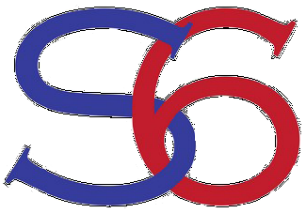 Poradnia dla Dzieci i Młodzieży ze Specjalnymi Potrzebami Edukacyjnymiul. 28 czerwca 1956r. Nr 296/29861-469, Poznańpieczątka szkoły						Poznań, dnia ………………………………OPINIA o uczniu klasa „IV - VIII”z niepełnosprawnością intelektualnąw stopniu umiarkowanym na potrzeby Zespołu Orzekającego w ZPPP nr 2 w Poznaniu(na podstawie § 7. Ust. 2 i 3 Rozporządzenia Ministra Edukacji Narodowej z dnia 07.09.2017 w sprawie orzeczeń i opinii wydawanych przez zespoły orzekające działające w publicznych poradniach psychologiczno-pedagogicznych. Dz.U. 2017 r. Poz. 1743)Imię i nazwisko ucznia…………………………………………………..…………………………………….…..I. Informacja o dziecku (rodzaj prowadzonych z uczniem zajęć oraz udzielanych form pomocy psychologiczno-pedagogicznej, zajęcia rewalidacyjne i inne):…………………………………………………………………………………………………………………………………………..…………………………………………………………………………………………………………………………………………..…………………………………………………………………………………………………………………………………………..…………………………………………………………………………………………………………………………………………..…………………………………………………………………………………………………………………………………………..…………………………………………………………………………………………………………………………………………..…………………………………………………………………………………………………………………………………………..…………………………………………………………………………………………………………………………………………..II. Obserwowane u ucznia trudności wynikające z niepełnosprawności:…………………………………………………………………………………………………………………………………………..…………………………………………………………………………………………………………………………………………..…………………………………………………………………………………………………………………………………………..…………………………………………………………………………………………………………………………………………..…………………………………………………………………………………………………………………………………………..…………………………………………………………………………………………………………………………………………..…………………………………………………………………………………………………………………………………………..…………………………………………………………………………………………………………………………………………..III. Aktywności ucznia w różnych formach:Mowa czynnaporozumiewa się werbalnie - ……………………………………………………………………………………………………………………………………………………………………………………………………………………….………………………………………………………………………………………………………………………………….korzysta z metod alternatywnych - …………………………………………………………………………..………………………………………………………………………………………………………………………………….………………………………………………………………………………………………………………………………….mowa biernarozumie polecenia proste / złożone - ………………………………………………………………………..………………………………………………………………………………………………………………………………….…………………………………………………………………………………………………………………………………koncentracja uwagi podczas zajęć szkolnych - ……………………………………………………………………..……………………………………………………………………………………………………………………………………………..……………………………………………………………………………………………………………………………………………..IV. Opanowanie elementarnych umiejętności szkolnych w zakresie czytania, pisania , liczenia:	…………………………………………………………………………………………………………………………………………………………	…………………………………………………………………………………………………………………………………………………………	…………………………………………………………………………………………………………………………………………………………	…………………………………………………………………………………………………………………………………………………………	………………………………………………………………………………………………………………………………………………………… V. Opinia logopedyczna:	……………………………………………………………………………………………………………………………………….	………………………………………………………………………………………………………………………………………	………………………………………………………………………………………………………………………………………	………………………………………………………………………………………………………………………………………V. Funkcjonowanie społeczno – emocjonalne:codzienne zachowania - ………………………………………………………………………………………………………………………………………………………………………………………………………………………………………….……………………………………………………………………………………………………………………………………….nawiązywanie kontaktów interpersonalnych z innymi osobami - ………………………………………………..……………………………………………………………………………………………………………………………………………………..…………………………………………………………………………………………………………………………………………………….reakcje ucznia na poszczególne osoby z otoczenia- odróżnia osoby bliskie i obce, lubi spędzać czas samotnie lub w towarzystwie innych osób, czy jest osoba którą szczególnie wyróżnia, jak to okazuje, jak zachowuje się kiedy jej długo nie ma itp. - ……………………………………………………………………………..…………………………………………………………………………………………………………………………………………………….……………………………………………………………………………………………………………………………………………………..VI. Stereotypy i czynności nawykowe (jaką przyjmują formę, w jakich sytuacjach się nasilają) - ……………….	………………………………………………………………………………………………………………………………………………………..	………………………………………………………………………………………………………………………………………………………….	………………………………………………………………………………………………………………………………………………………….VII. Mocne i słabe strony ucznia - …………………………………………………………………………………………………………….	……………………………………………………………………………………………………………………………………………………..	……………………………………………………………………………………………………………………………………………………..	………………………………………………………………………………………………………………………………………………………	………………………………………………………………………………………………………………………………………………………VIII. Sprawność fizyczna: ……………………………………………………………………………………………………………….	…………………………………………………………………………………………………………………………..	…………………………………………………………………………………………………………………………..	…………………………………………………………………………………………………………………………………………………………………………………………………Imię i nazwisko osoby sporządzającej opinię – stanowisko pracy……………………………………………………………………Imię i nazwisko osoby sporządzającej opinię – stanowisko pracy……………………………………………………………………Imię i nazwisko osoby sporządzającej opinię – stanowisko pracy……………………………………………………………………Imię i nazwisko osoby sporządzającej opinię – stanowisko pracy